FREIZEITPASS 		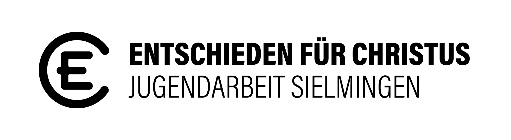 EC Jungschar-Mädchen-Sommerfreizeit 
Sa 27.07.- So 04.08.24

Liebe Eltern, 
es ist für uns sehr wichtig, dass Sie den Freizeitpass ihres Kindes gewissenhaft und sorgfältig ausfüllen. Die anzugebenen Informationen werden vertraulich behandelt und dienen allein dem Wohl ihres Kindes. 
Um unsere Aufsichtspflicht und die damit verbundene Verantwortung wahrzunehmen, sind diese Informationen für uns zwingend notwendig. 
Persönliche Daten Teilnehmer/inVorname			Nachname
	
Straße				Hausnummer 
	
PLZ 				Wohnort 
	
Geburtsdatum 


Erreichbarkeit des/der Sorgeberechtigten
Vorname			Nachname
	
Telefonnummer		Handynummer 
	
Email 				

Verwandte/Freunde, die im Notfall weiterhelfen können – bitte Telefonnummer mit angeben!


Gesundheitsfürsorge
Krankenversicherung: gesetzlich	privat
Name der Krankenkasse		Versicherungsnummer 
		
Vor-und Nachname des/der Familienangehörigen, über den die oben genannte Person versichert ist. 

Name und Adresse des Hausarzt


Impfungen (Kopie Impfpass beilegen)
Tetanus (Wundstarrkrampf): nein ja letztes Impfdatum: 
FSME (Zeckenbiss): nein ja letztes Impfdatum:

Ich bin damit einverstanden, dass eine/ein Mitarbeiterin/ ein Mitarbeiter eine Zecke bei meiner Tochter entfernen darf: ja  nein
Wenn nein angekreuzt ist gehen die Mitarbeiter/innen mit ihrer Tochter zu einer Ärztin/ einem Arzt. 

Medikamente
Generell dürfen verschreibungspflichtige Medikamente nur nach einer Anamnese durch eine Ärztin/einen Arzt verabreicht werden. Daran halten wir uns. Sollte ihre Tochter Medikamente während der Veranstaltung einnehmen, informieren Sie uns bitte darüber. Wenn wir die Einnahme des Medikaments sicherstellen sollen, bitten wir Sie untenstehend nähere Informationen zum Medikament und seiner Einnahme mitzuteilen. 

Name des Medikaments			Dosierung		
			

nimmt meine Tochter selbst ein
soll von den Mitarbeitenden verabreicht werden
Weitere Informationen/Bemerkungen/Hinweise 

Verabreichung rezeptfreier Medikamente
Bei Bedarf können wir Ihrer Tochter rezeptfreie Medikamente wie Kopfschmerztabletten, Halstabletten, Wund- oder Stichsalbe verabreichen, bedürfen hierzu aber Ihrer ausdrücklichen Zustimmung.Hinweis: Bei größeren Problemen nehmen wir in jedem Fall Kontakt mit Ihnen oder einer Ärztin/einem Arzt vor Ort auf. Wenn Sie uns keineZustimmung geben, müssten wir Ihre Tochter bei jeder Verletzung (z. B. Wespenstich) zur Ärztin/zum Arzt bringen.

Ich stimme der Verabreichung rezeptfreier Medikamente zu:
ja  nein

Worauf muss besonders geachtet werden?
(z. B. Allergien, Lebensmittelunverträglichkeiten, Behinderungen, Herzfehler, Hitzeempfindlichkeit, Bettnässen, Medikamentenunverträglichkeit, Abhängigkeiten von Medikamenten und Rauschmitteln, ADS/ADHS, Zahnspange, Verhalten usw. - ggf. gesonderte Mitteilung oder ärztliches Attest beifügen)



Sonstiges
Mein Kind darf unter Aufsicht schwimmen gehen: ja  nein
Erlaubnis besondere Aktivitäten (z.B. Radfahren, Klettern, Kanu/Boot fahren,..):
ja  neinEinverständniserklärungDer Veranstalter übernimmt keine Haftung für abhanden gekommene, beschädigte oder verlorene Gegenstände, die meinem Kind oder einem Dritten gehören, es sei denn, dass dem Veranstalter ein Verschulden anzulasten ist. Meine Tochter ist von mir angewiesen worden, den Anordnungen der Verantwortlichen der Veranstaltung Folge zu leisten. Mir ist bekannt, dass der Veranstalter für Folgen von selbstständigen Unternehmungen und dadurch verursachte Schäden nicht haftet.Mir ist bekannt, dass die Teilnehmenden während der Veranstaltung im Rahmen des Programms und ihrem Alter entsprechend freie Zeit haben, in der sie selbstständig und ohne direkte Aufsicht unterwegs sein dürfen.Wenn mein Kind mit seinem Verhalten die Veranstaltung, sich selber oder andere gefährdet, kann der Veranstalter mein Kind auf meine Kosten nach Hause schicken. In diesem Fall ist der Veranstalter berechtigt den Vertrag der Teilnahme an dieser Veranstaltung fristlos zu kündigen. Die vom Veranstalter eingesetzten Leiter/innen oder sonstigen Verantwortlichen sind ausdrücklich bevollmächtigt, Abmahnungen und Kündigungen namens des Veranstalters vorzunehmen. Die zusätzlich entstandenen Kosten gehen in diesem Fall zu Lasten des Gekündigten. Sind mit Ihnen bzw. Ihrer Tochter Teilnahme- oder Reisebedingungen rechtswirksam vereinbart worden, dann gelten in Ergänzung zu den vorstehenden Erklärungen die dortigen Regelungen zur Kündigung des Teilnahme- oder Reisevertrages. Ich versichere, dass meine Tochter an keiner ansteckenden Krankheit leidet und frei von Ungeziefer (z. B. Kopfläusen, Flöhen) ist bzw. zur Veranstaltung kommt. Das Merkblatt GEMEINSAM VOR INFEKTIONEN SCHÜTZEN des Robert-Koch-Instituts zu § 34 Abs. 5 S. 2 Infektionsschutzgesetz habe ich gelesen und meine Tochter entsprechend belehrt.
Ich bin damit einverstanden, dass Bilder und Videos, die während der Freizeit von meinem Kind entstehen, für Veröffentlichungen der EC-Jugendarbeit Sielmingen / SWDEC-Verband genutzt werden dürfen. Einer konkreten Veröffentlichung können Sie jederzeit widersprechen. Der Veranstalter wird im Falle eines Widerspruchs das entsprechende Bild zeitnah aus dem von ihm verantworteten Bereich entfernen. Ihnen ist dabei bekannt, dass digitale Bilder kopiert, an anderer Stelle verwendet oder auch verändert werden können, ohne dass der Veranstalter darauf Einfluss hätte. Auf eine Vergütung für die Veröffentlichung eines Bildes oder einer Videosequenz verzichten Sie hiermit ausdrücklich. Auf die Fotos oder Videos, die möglicherweise von Teilnehmenden gemacht werden, hat der Veranstalter keinen Einfluss. Er ist nicht verpflichtet, diesbezüglich Verbote oder Gebote auszusprechen bzw. Kontrollen vorzunehmen.
Ich stimme den allgemeinen Geschäftsbedingungen (www.swdec.de/agb) und den Datenschutzerklärungen (www.swdec.de/datenschutz) des Veranstalters zu.
***Bei diesem Feld handelt es sich um ein Pflichtfeld***Meine Tochter/ und ich/ wir selbst haben diese Informationen zur Kenntnis genommen. Mit der Unterschrift bestätigt der/die Sorgeberechtigte/n, dass die Informationen akzeptiert werden und alle Angaben richtig und vollständig sind. Als Alleinunterzeichner/in bestätige ich gleichzeitig, dass ich alleinige/r Sorgeberechtigte/r bin, bzw. vom anderen Sorgeberechtigten(anderen Elternteil) mit der Abgabe der entsprechenden Erklärungen beauftragt bin und in dessen Kenntnis und Einverständnis handle.Den Freizeitpass bitte ausfüllen, zur Unterschrift durch Sie und Ihre Tochter bitte ausdrucken und anschließend bei:
Miriam Geiger, Wilhelm-Faber-Straße 4
70794 Filderstadt
abgeben bzw. in den Briefkasten werfen. Alternativ können Sie den unterschriebenen Freizeitpass und Impfpass einscannen und per Mail an maedelsfreizeit@ec-sielmingen.de schicken.
Hinweis: Geben Sie auch eine Kopie des Impfpasses Ihrer Tochter ab.______________________________________________________________Datum 		Unterschrift des/der Sorgeberechtigte(n)______________________________________________________________Datum 		Unterschrift der Teilnehmerin